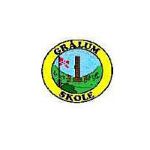 						   Ordensreglement for 
Grålum barneskole - skoletiden( Utarbeidet m/ hjemmel i Opplæringslovens § 2-9,  rundskriv Udir -8-2014, samt  kommunale forskrifter om ordensreglement for grunnskolen i Sarpsborg, vedtatt av bystyret den 22.09.2011. )Reglene gjelder for alle elevene i skoletiden. Reglene gjelder på skolen, skoleveien, skolebussen og på skolens turer og arrangementer. Sammen med foreldre / foresatte skal vi legge vekt på å gi elevene en trygg og god oppvekst. Alle på Grålum barneskole skal gjøre sitt beste for å ta ansvar for seg selv og andre. For at vi på Grålum barneskole skal trives sammen, forventer vi at du :
Orden:Møter hver dag med sekken forberedt til læring 
(altså med skrivesaker, bøker i orden, leksene gjort).Holder avtaler som du inngår med andre elever og med voksne.Er pålitelig ved å ta ansvar for de arbeidsoppgavene du får.Møter til rett tid og går rolig i klasserom og ganger.Behandler bøker, skolesaker og leker pent.Du har med godterier og brus bare når du har avtalt dette med læreren din.Lar mobiltelefonen ligge avslått i sekken til skoledagens sluttSom hovedregel lar penger og andre verdigjenstander være igjen hjemme.Oppførsel:Gjør en jobb selv for å nå de læringsmålene som er satt for timen eller dagen.Tar ansvar for fellesskapet.Sier i fra til voksen hvis de sier eller gjør noe de ikke liker og gir beskjed dersom de vil at noe skal være annerledes.Er ærlig.Er åpen for at alle er forskjellige, både voksne og barn.Bryr deg om andre.Bidrar til at det er arbeidsro.Står for det du sier og gjør.Viser hensyn og har respekt for andre.For at vi på Grålum barneskole skal ha det hyggelig i pausene, forventer vi at du:Orden:Hjelper hverandre med å holde skolegården ryddig og ren.Oppførsel:Kaster snøball kun på oppsatte blinker.Holder deg innenfor skolens område i skoletiden.  Det betyr at du er innenfor gjerdet ved Åsveien, bygningene mot Grålumveien, Tunebanen og merkede trær i skogen.Viser hensyn til andre i leken, og lar alle få være med.For at vi på Grålum barneskole skal ha en trygg og sikker skolevei, forventer vi at du:Oppførsel:Bruker den sikreste skoleveien, og bruker tunellen.FAU og skolen anbefaler: Kan bruke sykkel/sparkesykkel til og fra skolen om du er elev i 5.-7.trinn.Triller sykkelen i skolegården.Bruker hjelm når du sykler.Dette er ikke lov:Oppførsel:Å bruke tobakk, alkohol og andre rusmidler på skolens område, og i umiddelbar nærhet av skolen. Forbudet gjelder også arrangementer i skolens regi.På skolens område er det forbudt å ha kniv, våpen eller andre gjenstander som kan skade andre. Kniv kan være lov på tur etter spesiell avtale med lærer.Å krysse Grålumveien er ikke lov.Dersom du ikke gjør det vi forventer av deg, eller noe som ikke er lov, kan du:Få tilsnakkFå melding hjem (muntlig eller skriftlig)Måtte sitte inne i pauserBli utelukket fra undervisningen, enkelttimer eller resten av dagenMåtte betale dersom du har ødelagt noe, herunder læringsmateriell som bøker og datautstyr.Få mobiltelefonen, eller annet utstyr som er brukt ulovlig inndratt. Dette må da hentes av foreldre/foresatte.Måtte vaske bort/male/reparere dersom du har ødelagt noe. (for en utfyllende liste, se kommunens ordensreglement)Ordensreglementet er godkjent i Samarbeidsutvalget april 2016.Ordensreglement for 
Grålum barneskole
- leksehjelp og skolefritidsordningen( Utarbeidet m/ hjemmel i Opplæringslovens § 2-9,  rundskriv Udir -8-2014, samt  kommunale forskrifter om ordensreglement for grunnskolen i Sarpsborg, vedtatt av bystyret den 22.09.2011. )Reglene gjelder for alle elevene i leksehjelp- og i skolefritidsordningen (sfo). Reglene gjelder også på turer og arrangementer i regi av sfo.  Sammen med foreldre / foresatte skal vi legge vekt på å gi elevene en trygg og god oppvekst. Alle på Grålum barneskole skal gjøre sitt beste for å ta ansvar for seg selv og andre. For at vi på Grålum barneskole skal trives sammen, forventer vi at du :
Orden:Møter hver dag med sekken forberedt til læring 
(altså med skrivesaker, bøker i orden)Holder avtaler som du inngår med andre elever og med voksne.Er pålitelig ved å ta ansvar for de arbeidsoppgavene du får.Møter til rett tid og går rolig i på sfo, i klasserom og ganger.Behandler bøker, skolesaker og leker pent.Du har med godterier og brus bare når du har avtalt dette med en voksen på skolen.Lar mobiltelefonen ligge avslått i sekken til sfo og leksehjelp er slutt.Som hovedregel lar penger og andre verdigjenstander være igjen hjemme.Oppførsel:Gjør en jobb selv for å nå de læringsmålene som er satt for timen eller dagen.Tar ansvar for fellesskapet.Sier i fra til voksen hvis de sier eller gjør noe de ikke liker og gir beskjed dersom de vil at noe skal være annerledes.Er ærlig.Er åpen for at alle er forskjellige, både voksne og barn.Bryr deg om andre.Bidrar til at det er arbeidsro.Står for det du sier og gjør.Viser hensyn og har respekt for andre.For at vi på Grålum barneskole skal ha det hyggelig når vi leker ute, forventer vi at du:Orden:Hjelper hverandre med å holde skolegården ryddig og ren.Oppførsel:Kaster snøball kun på oppsatte blinker.Holder deg innenfor skolens område i sfo-tiden.  Det betyr at du er innenfor gjerdet ved Åsveien, bygningene mot Grålumveien, Tunebanen og i skogen utenfor vinduene til sfo.Viser hensyn til andre i leken, og lar alle få være med.For at vi på Grålum barneskole skal ha en trygg og sikker skolevei, forventer vi at du:Oppførsel:Bruker den sikreste skoleveien, og bruker tunnelen.FAU og skolen anbefaler: Kan bruke sykkel/sparkesykkel til og fra skolen om du er elev i 5.-7.trinn.Triller sykkelen i skolegården.Bruker hjelm når du sykler.Dette er ikke lov:Oppførsel:Å bruke tobakk, alkohol og andre rusmidler på skolens område, og i umiddelbar nærhet av skolen. Forbudet gjelder også arrangementer i  regi av sfo/leksehjelp.På skolens område er det forbudt å ha kniv, våpen eller andre gjenstander som kan skade andre. Kniv kan være lov på tur etter spesiell avtale med voksen.Å krysse Grålumveien er ikke lov.Dersom du ikke gjør det vi forventer av deg, eller noe som ikke er lov, kan du:Få tilsnakkFå melding hjem (muntlig eller skriftlig)Bli utelukket fra leksehjelp en periode.Bli hentet av foreldre fra leksehjelp og sfo før tiden er slutt.Måtte betale dersom du har ødelagt noe, herunder læringsmateriell som bøker og datautstyr.Få mobiltelefonen, eller annet utstyr som er brukt ulovlig inndratt. Dette må da hentes av foreldre/foresatte.Måtte vaske bort/male/reparere dersom du har ødelagt noe. (for en utfyllende liste, se kommunens ordensreglement)Ordensreglementet er godkjent i Samarbeidsutvalget april 2016.